La versión editable de este documento se encuentra disponible en la página de Internet de la Auditoría Superior del Estado.NOTA: Favor de firmar todas las hojas de Cuestionario.Tabla 1 (relacionada con la pregunta 3)Tabla 2 (relacionada con la pregunta 8)Se deberá elaborar una tabla por cada programa presupuestarioPara las entidades fiscalizadas que no cuentan con programas presupuestarios se deberá usar la siguiente tabla (agregar las filas que se consideren necesarias):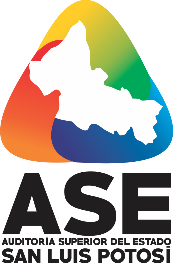 AUDITORÍA SUPERIOR DEL ESTADO DE SAN LUIS POTOSÍCuenta Pública 2020Cuestionario para auditoría de desempeño y cumplimientoAUDITORÍA SUPERIOR DEL ESTADO DE SAN LUIS POTOSÍCuenta Pública 2020Cuestionario para auditoría de desempeño y cumplimientoAUDITORÍA SUPERIOR DEL ESTADO DE SAN LUIS POTOSÍCuenta Pública 2020Cuestionario para auditoría de desempeño y cumplimientoFecha:Fecha:Fecha:Municipio que responde el cuestionario: Municipio que responde el cuestionario: Municipio que responde el cuestionario: Nombre del responsable de responder el cuestionario:Nombre del responsable de responder el cuestionario:Nombre del responsable de responder el cuestionario:Puesto:Puesto:Puesto:PreguntaPreguntaPreguntaPreguntaPreguntaPregunta1¿La entidad fiscalizada cuenta con un área responsable de llevar a cabo las funciones de planeación, programación y presupuestación?SiSiNoNoNo1¿La entidad fiscalizada cuenta con un área responsable de llevar a cabo las funciones de planeación, programación y presupuestación?1En caso de respuesta afirmativa especificar lo siguiente:Nombre del áreaNombre y cargo del responsable del áreaSi el área está considerada en la estructura orgánicaSi las funciones están consideradas en el marco normativoNombre del área de la cual depende directamenteEn caso de respuesta afirmativa especificar lo siguiente:Nombre del áreaNombre y cargo del responsable del áreaSi el área está considerada en la estructura orgánicaSi las funciones están consideradas en el marco normativoNombre del área de la cual depende directamenteEn caso de respuesta afirmativa especificar lo siguiente:Nombre del áreaNombre y cargo del responsable del áreaSi el área está considerada en la estructura orgánicaSi las funciones están consideradas en el marco normativoNombre del área de la cual depende directamenteEn caso de respuesta afirmativa especificar lo siguiente:Nombre del áreaNombre y cargo del responsable del áreaSi el área está considerada en la estructura orgánicaSi las funciones están consideradas en el marco normativoNombre del área de la cual depende directamenteEn caso de respuesta afirmativa especificar lo siguiente:Nombre del áreaNombre y cargo del responsable del áreaSi el área está considerada en la estructura orgánicaSi las funciones están consideradas en el marco normativoNombre del área de la cual depende directamenteEn caso de respuesta afirmativa especificar lo siguiente:Nombre del áreaNombre y cargo del responsable del áreaSi el área está considerada en la estructura orgánicaSi las funciones están consideradas en el marco normativoNombre del área de la cual depende directamente1Posibles documentos soporte: organigrama, reglamento interior, manual de procedimientos, manual de organización, nombramiento del responsable, entre otros.Posibles documentos soporte: organigrama, reglamento interior, manual de procedimientos, manual de organización, nombramiento del responsable, entre otros.Posibles documentos soporte: organigrama, reglamento interior, manual de procedimientos, manual de organización, nombramiento del responsable, entre otros.Posibles documentos soporte: organigrama, reglamento interior, manual de procedimientos, manual de organización, nombramiento del responsable, entre otros.Posibles documentos soporte: organigrama, reglamento interior, manual de procedimientos, manual de organización, nombramiento del responsable, entre otros.Posibles documentos soporte: organigrama, reglamento interior, manual de procedimientos, manual de organización, nombramiento del responsable, entre otros.1Si la respuesta es negativa, describa cómo se llevan a cabo las funciones. En caso de encontrarse en proceso, se deberá presentar evidencia de las acciones emprendidas.Si la respuesta es negativa, describa cómo se llevan a cabo las funciones. En caso de encontrarse en proceso, se deberá presentar evidencia de las acciones emprendidas.Si la respuesta es negativa, describa cómo se llevan a cabo las funciones. En caso de encontrarse en proceso, se deberá presentar evidencia de las acciones emprendidas.Si la respuesta es negativa, describa cómo se llevan a cabo las funciones. En caso de encontrarse en proceso, se deberá presentar evidencia de las acciones emprendidas.Si la respuesta es negativa, describa cómo se llevan a cabo las funciones. En caso de encontrarse en proceso, se deberá presentar evidencia de las acciones emprendidas.Si la respuesta es negativa, describa cómo se llevan a cabo las funciones. En caso de encontrarse en proceso, se deberá presentar evidencia de las acciones emprendidas.1Comentarios:Comentarios:Comentarios:Comentarios:Comentarios:Comentarios:2¿La entidad fiscalizada cuenta con los instrumentos que establece la Ley de Planeación del Estado y Municipios de San Luis Potosí, debidamente aprobados y publicados?SiSiNoNoNo2En caso de respuesta afirmativa especificar cuáles son:2Comentarios:Comentarios:Comentarios:Comentarios:Comentarios:Comentarios:3¿La entidad fiscalizada brinda capacitación al personal responsable de la planeación, programación, presupuestación, seguimiento y evaluación?SiSiNoNoNo3¿La entidad fiscalizada brinda capacitación al personal responsable de la planeación, programación, presupuestación, seguimiento y evaluación?3En caso de respuesta afirmativa, mediante la tabla 1 (localizada al final de este documento) especifique el personal que durante el ejercicio 2020 participó en algún curso de capacitación, (agregue las filas necesarias):En caso de respuesta afirmativa, mediante la tabla 1 (localizada al final de este documento) especifique el personal que durante el ejercicio 2020 participó en algún curso de capacitación, (agregue las filas necesarias):En caso de respuesta afirmativa, mediante la tabla 1 (localizada al final de este documento) especifique el personal que durante el ejercicio 2020 participó en algún curso de capacitación, (agregue las filas necesarias):En caso de respuesta afirmativa, mediante la tabla 1 (localizada al final de este documento) especifique el personal que durante el ejercicio 2020 participó en algún curso de capacitación, (agregue las filas necesarias):En caso de respuesta afirmativa, mediante la tabla 1 (localizada al final de este documento) especifique el personal que durante el ejercicio 2020 participó en algún curso de capacitación, (agregue las filas necesarias):3Posibles documentos soporte: constancia de la participación y acreditación de los cursos.Posibles documentos soporte: constancia de la participación y acreditación de los cursos.Posibles documentos soporte: constancia de la participación y acreditación de los cursos.Posibles documentos soporte: constancia de la participación y acreditación de los cursos.Posibles documentos soporte: constancia de la participación y acreditación de los cursos.Posibles documentos soporte: constancia de la participación y acreditación de los cursos.3En caso de respuesta negativa, describa de qué manera asegura que el personal se encuentra capacitado para desarrollar las funciones  de planeación, programación, presupuestación, seguimiento y evaluación en forma adecuada.En caso de respuesta negativa, describa de qué manera asegura que el personal se encuentra capacitado para desarrollar las funciones  de planeación, programación, presupuestación, seguimiento y evaluación en forma adecuada.En caso de respuesta negativa, describa de qué manera asegura que el personal se encuentra capacitado para desarrollar las funciones  de planeación, programación, presupuestación, seguimiento y evaluación en forma adecuada.En caso de respuesta negativa, describa de qué manera asegura que el personal se encuentra capacitado para desarrollar las funciones  de planeación, programación, presupuestación, seguimiento y evaluación en forma adecuada.En caso de respuesta negativa, describa de qué manera asegura que el personal se encuentra capacitado para desarrollar las funciones  de planeación, programación, presupuestación, seguimiento y evaluación en forma adecuada.En caso de respuesta negativa, describa de qué manera asegura que el personal se encuentra capacitado para desarrollar las funciones  de planeación, programación, presupuestación, seguimiento y evaluación en forma adecuada.3Comentarios:Comentarios:Comentarios:Comentarios:Comentarios:Comentarios:4¿La entidad fiscalizada cuenta con un área responsable de llevar a cabo las funciones de seguimiento a los avances de sus programas presupuestarios o de aquellos programas que representen la unidad mínima de asignación de recursos, y que consideren las acciones específicas para el logro de los objetivos y metas establecidas?SiSiNoNoNo4¿La entidad fiscalizada cuenta con un área responsable de llevar a cabo las funciones de seguimiento a los avances de sus programas presupuestarios o de aquellos programas que representen la unidad mínima de asignación de recursos, y que consideren las acciones específicas para el logro de los objetivos y metas establecidas?4En caso de respuesta afirmativa especificar lo siguiente:Nombre del áreaNombre y cargo del responsable del áreaSi el área está considerada en la estructura orgánicaSi las funciones están consideradas en el marco normativoNombre del área de la cual depende directamenteEn caso de respuesta afirmativa especificar lo siguiente:Nombre del áreaNombre y cargo del responsable del áreaSi el área está considerada en la estructura orgánicaSi las funciones están consideradas en el marco normativoNombre del área de la cual depende directamenteEn caso de respuesta afirmativa especificar lo siguiente:Nombre del áreaNombre y cargo del responsable del áreaSi el área está considerada en la estructura orgánicaSi las funciones están consideradas en el marco normativoNombre del área de la cual depende directamenteEn caso de respuesta afirmativa especificar lo siguiente:Nombre del áreaNombre y cargo del responsable del áreaSi el área está considerada en la estructura orgánicaSi las funciones están consideradas en el marco normativoNombre del área de la cual depende directamenteEn caso de respuesta afirmativa especificar lo siguiente:Nombre del áreaNombre y cargo del responsable del áreaSi el área está considerada en la estructura orgánicaSi las funciones están consideradas en el marco normativoNombre del área de la cual depende directamenteEn caso de respuesta afirmativa especificar lo siguiente:Nombre del áreaNombre y cargo del responsable del áreaSi el área está considerada en la estructura orgánicaSi las funciones están consideradas en el marco normativoNombre del área de la cual depende directamente4Posibles documentos soporte: organigrama, reglamento interior, manual de procedimientos, manual de organización, nombramiento del responsable, entre otros.Posibles documentos soporte: organigrama, reglamento interior, manual de procedimientos, manual de organización, nombramiento del responsable, entre otros.Posibles documentos soporte: organigrama, reglamento interior, manual de procedimientos, manual de organización, nombramiento del responsable, entre otros.Posibles documentos soporte: organigrama, reglamento interior, manual de procedimientos, manual de organización, nombramiento del responsable, entre otros.Posibles documentos soporte: organigrama, reglamento interior, manual de procedimientos, manual de organización, nombramiento del responsable, entre otros.Posibles documentos soporte: organigrama, reglamento interior, manual de procedimientos, manual de organización, nombramiento del responsable, entre otros.4Si la respuesta es negativa, describa cómo se llevan a cabo las funciones. En caso de encontrarse en proceso, se deberá presentar evidencia de las acciones emprendidas.Si la respuesta es negativa, describa cómo se llevan a cabo las funciones. En caso de encontrarse en proceso, se deberá presentar evidencia de las acciones emprendidas.Si la respuesta es negativa, describa cómo se llevan a cabo las funciones. En caso de encontrarse en proceso, se deberá presentar evidencia de las acciones emprendidas.Si la respuesta es negativa, describa cómo se llevan a cabo las funciones. En caso de encontrarse en proceso, se deberá presentar evidencia de las acciones emprendidas.Si la respuesta es negativa, describa cómo se llevan a cabo las funciones. En caso de encontrarse en proceso, se deberá presentar evidencia de las acciones emprendidas.Si la respuesta es negativa, describa cómo se llevan a cabo las funciones. En caso de encontrarse en proceso, se deberá presentar evidencia de las acciones emprendidas.4Comentarios:Comentarios:Comentarios:Comentarios:Comentarios:Comentarios:5¿La entidad fiscalizada cuenta con un sistema o instrumento de monitoreo para el seguimiento de sus programas presupuestarios o de aquellos programas que representen la unidad mínima de asignación de recursos, y que consideren las acciones específicas para el logro de los objetivos y metas establecidas?SiSiNoNoNo5¿La entidad fiscalizada cuenta con un sistema o instrumento de monitoreo para el seguimiento de sus programas presupuestarios o de aquellos programas que representen la unidad mínima de asignación de recursos, y que consideren las acciones específicas para el logro de los objetivos y metas establecidas?5En caso de respuesta afirmativa especificar lo siguiente:Nombre del sistema o instrumento de seguimientoPeriodicidad de los reportes/informes que generaÁrea responsable de la operación del sistema o instrumento de seguimientoEn caso de respuesta afirmativa especificar lo siguiente:Nombre del sistema o instrumento de seguimientoPeriodicidad de los reportes/informes que generaÁrea responsable de la operación del sistema o instrumento de seguimientoEn caso de respuesta afirmativa especificar lo siguiente:Nombre del sistema o instrumento de seguimientoPeriodicidad de los reportes/informes que generaÁrea responsable de la operación del sistema o instrumento de seguimientoEn caso de respuesta afirmativa especificar lo siguiente:Nombre del sistema o instrumento de seguimientoPeriodicidad de los reportes/informes que generaÁrea responsable de la operación del sistema o instrumento de seguimientoEn caso de respuesta afirmativa especificar lo siguiente:Nombre del sistema o instrumento de seguimientoPeriodicidad de los reportes/informes que generaÁrea responsable de la operación del sistema o instrumento de seguimientoEn caso de respuesta afirmativa especificar lo siguiente:Nombre del sistema o instrumento de seguimientoPeriodicidad de los reportes/informes que generaÁrea responsable de la operación del sistema o instrumento de seguimiento5Posibles documentos soporte: manual de procedimientos, manual de organización, reportes o informes emitidos por el sistema.Posibles documentos soporte: manual de procedimientos, manual de organización, reportes o informes emitidos por el sistema.Posibles documentos soporte: manual de procedimientos, manual de organización, reportes o informes emitidos por el sistema.Posibles documentos soporte: manual de procedimientos, manual de organización, reportes o informes emitidos por el sistema.Posibles documentos soporte: manual de procedimientos, manual de organización, reportes o informes emitidos por el sistema.Posibles documentos soporte: manual de procedimientos, manual de organización, reportes o informes emitidos por el sistema.5Si la respuesta es negativa, describa cómo se llevan a cabo las funciones. En caso de encontrarse en proceso, se deberá presentar evidencia de las acciones emprendidas.Si la respuesta es negativa, describa cómo se llevan a cabo las funciones. En caso de encontrarse en proceso, se deberá presentar evidencia de las acciones emprendidas.Si la respuesta es negativa, describa cómo se llevan a cabo las funciones. En caso de encontrarse en proceso, se deberá presentar evidencia de las acciones emprendidas.Si la respuesta es negativa, describa cómo se llevan a cabo las funciones. En caso de encontrarse en proceso, se deberá presentar evidencia de las acciones emprendidas.Si la respuesta es negativa, describa cómo se llevan a cabo las funciones. En caso de encontrarse en proceso, se deberá presentar evidencia de las acciones emprendidas.Si la respuesta es negativa, describa cómo se llevan a cabo las funciones. En caso de encontrarse en proceso, se deberá presentar evidencia de las acciones emprendidas.5Comentarios:Comentarios:Comentarios:Comentarios:Comentarios:Comentarios:6¿La entidad fiscalizada cuenta con un área que realice la función de comprobar que la información reportada por las áreas en relación al avance y cumplimiento de sus programas sea veraz, oportuna y adecuada?SiSiNoNoNo6¿La entidad fiscalizada cuenta con un área que realice la función de comprobar que la información reportada por las áreas en relación al avance y cumplimiento de sus programas sea veraz, oportuna y adecuada?6En caso de respuesta afirmativa especificar lo siguiente:Nombre del áreaNombre y cargo del responsable del áreaSi el área está considerada en la estructura orgánicaSi las funciones están consideradas en el marco normativoNombre del área de la cual depende directamenteEn caso de respuesta afirmativa especificar lo siguiente:Nombre del áreaNombre y cargo del responsable del áreaSi el área está considerada en la estructura orgánicaSi las funciones están consideradas en el marco normativoNombre del área de la cual depende directamenteEn caso de respuesta afirmativa especificar lo siguiente:Nombre del áreaNombre y cargo del responsable del áreaSi el área está considerada en la estructura orgánicaSi las funciones están consideradas en el marco normativoNombre del área de la cual depende directamenteEn caso de respuesta afirmativa especificar lo siguiente:Nombre del áreaNombre y cargo del responsable del áreaSi el área está considerada en la estructura orgánicaSi las funciones están consideradas en el marco normativoNombre del área de la cual depende directamenteEn caso de respuesta afirmativa especificar lo siguiente:Nombre del áreaNombre y cargo del responsable del áreaSi el área está considerada en la estructura orgánicaSi las funciones están consideradas en el marco normativoNombre del área de la cual depende directamenteEn caso de respuesta afirmativa especificar lo siguiente:Nombre del áreaNombre y cargo del responsable del áreaSi el área está considerada en la estructura orgánicaSi las funciones están consideradas en el marco normativoNombre del área de la cual depende directamente6Posibles documentos soporte: estructura orgánica, reglamento interior, manual de procedimientos, manual de organización, nombramiento del responsable, entre otros.Posibles documentos soporte: estructura orgánica, reglamento interior, manual de procedimientos, manual de organización, nombramiento del responsable, entre otros.Posibles documentos soporte: estructura orgánica, reglamento interior, manual de procedimientos, manual de organización, nombramiento del responsable, entre otros.Posibles documentos soporte: estructura orgánica, reglamento interior, manual de procedimientos, manual de organización, nombramiento del responsable, entre otros.Posibles documentos soporte: estructura orgánica, reglamento interior, manual de procedimientos, manual de organización, nombramiento del responsable, entre otros.Posibles documentos soporte: estructura orgánica, reglamento interior, manual de procedimientos, manual de organización, nombramiento del responsable, entre otros.6Si la respuesta es negativa, describa cómo se llevan a cabo las funciones. En caso de encontrase en proceso, se deberá presentar evidencia de las acciones emprendidas.Si la respuesta es negativa, describa cómo se llevan a cabo las funciones. En caso de encontrase en proceso, se deberá presentar evidencia de las acciones emprendidas.Si la respuesta es negativa, describa cómo se llevan a cabo las funciones. En caso de encontrase en proceso, se deberá presentar evidencia de las acciones emprendidas.Si la respuesta es negativa, describa cómo se llevan a cabo las funciones. En caso de encontrase en proceso, se deberá presentar evidencia de las acciones emprendidas.Si la respuesta es negativa, describa cómo se llevan a cabo las funciones. En caso de encontrase en proceso, se deberá presentar evidencia de las acciones emprendidas.Si la respuesta es negativa, describa cómo se llevan a cabo las funciones. En caso de encontrase en proceso, se deberá presentar evidencia de las acciones emprendidas.6Comentarios:Comentarios:Comentarios:Comentarios:Comentarios:Comentarios:7¿La entidad fiscalizada cuenta con un área responsable de llevar a cabo las funciones de evaluación del cumplimiento de sus planes y programas presupuestarios?SiSiNoNoNo7¿La entidad fiscalizada cuenta con un área responsable de llevar a cabo las funciones de evaluación del cumplimiento de sus planes y programas presupuestarios?7En caso de respuesta afirmativa especificar lo siguiente:Nombre del áreaNombre y cargo del responsable del áreaSi el área está considerada en la estructura orgánicaSi las funciones están consideradas en el marco normativoNombre del área de la cual depende directamenteEn caso de respuesta afirmativa especificar lo siguiente:Nombre del áreaNombre y cargo del responsable del áreaSi el área está considerada en la estructura orgánicaSi las funciones están consideradas en el marco normativoNombre del área de la cual depende directamenteEn caso de respuesta afirmativa especificar lo siguiente:Nombre del áreaNombre y cargo del responsable del áreaSi el área está considerada en la estructura orgánicaSi las funciones están consideradas en el marco normativoNombre del área de la cual depende directamenteEn caso de respuesta afirmativa especificar lo siguiente:Nombre del áreaNombre y cargo del responsable del áreaSi el área está considerada en la estructura orgánicaSi las funciones están consideradas en el marco normativoNombre del área de la cual depende directamenteEn caso de respuesta afirmativa especificar lo siguiente:Nombre del áreaNombre y cargo del responsable del áreaSi el área está considerada en la estructura orgánicaSi las funciones están consideradas en el marco normativoNombre del área de la cual depende directamenteEn caso de respuesta afirmativa especificar lo siguiente:Nombre del áreaNombre y cargo del responsable del áreaSi el área está considerada en la estructura orgánicaSi las funciones están consideradas en el marco normativoNombre del área de la cual depende directamente7Posibles documentos soporte: estructura orgánica, reglamento interior, manual de procedimientos, manual de organización, nombramiento del responsable, entre otros.Posibles documentos soporte: estructura orgánica, reglamento interior, manual de procedimientos, manual de organización, nombramiento del responsable, entre otros.Posibles documentos soporte: estructura orgánica, reglamento interior, manual de procedimientos, manual de organización, nombramiento del responsable, entre otros.Posibles documentos soporte: estructura orgánica, reglamento interior, manual de procedimientos, manual de organización, nombramiento del responsable, entre otros.Posibles documentos soporte: estructura orgánica, reglamento interior, manual de procedimientos, manual de organización, nombramiento del responsable, entre otros.Posibles documentos soporte: estructura orgánica, reglamento interior, manual de procedimientos, manual de organización, nombramiento del responsable, entre otros.7Si la respuesta es negativa, describa cómo se llevan a cabo las funciones. En caso de encontrarse en proceso, se deberá presentar evidencia de las acciones emprendidas.Si la respuesta es negativa, describa cómo se llevan a cabo las funciones. En caso de encontrarse en proceso, se deberá presentar evidencia de las acciones emprendidas.Si la respuesta es negativa, describa cómo se llevan a cabo las funciones. En caso de encontrarse en proceso, se deberá presentar evidencia de las acciones emprendidas.Si la respuesta es negativa, describa cómo se llevan a cabo las funciones. En caso de encontrarse en proceso, se deberá presentar evidencia de las acciones emprendidas.Si la respuesta es negativa, describa cómo se llevan a cabo las funciones. En caso de encontrarse en proceso, se deberá presentar evidencia de las acciones emprendidas.Si la respuesta es negativa, describa cómo se llevan a cabo las funciones. En caso de encontrarse en proceso, se deberá presentar evidencia de las acciones emprendidas.7Comentarios:Comentarios:Comentarios:Comentarios:Comentarios:Comentarios:8¿Los programas presupuestarios consideran elementos que promueven la igualdad entre mujeres y hombres?SiSiNoNoNo8¿Los programas presupuestarios consideran elementos que promueven la igualdad entre mujeres y hombres?8En caso de respuesta afirmativa especificar, mediante la tabla 2 (localizada al final del presente documento), el nombre y los elementos de cada programa que promueva la igualdad entre mujeres y hombres, así como el criterio por el cual se considera que promueve la igualdad.En caso de respuesta afirmativa especificar, mediante la tabla 2 (localizada al final del presente documento), el nombre y los elementos de cada programa que promueva la igualdad entre mujeres y hombres, así como el criterio por el cual se considera que promueve la igualdad.En caso de respuesta afirmativa especificar, mediante la tabla 2 (localizada al final del presente documento), el nombre y los elementos de cada programa que promueva la igualdad entre mujeres y hombres, así como el criterio por el cual se considera que promueve la igualdad.En caso de respuesta afirmativa especificar, mediante la tabla 2 (localizada al final del presente documento), el nombre y los elementos de cada programa que promueva la igualdad entre mujeres y hombres, así como el criterio por el cual se considera que promueve la igualdad.En caso de respuesta afirmativa especificar, mediante la tabla 2 (localizada al final del presente documento), el nombre y los elementos de cada programa que promueva la igualdad entre mujeres y hombres, así como el criterio por el cual se considera que promueve la igualdad.En caso de respuesta afirmativa especificar, mediante la tabla 2 (localizada al final del presente documento), el nombre y los elementos de cada programa que promueva la igualdad entre mujeres y hombres, así como el criterio por el cual se considera que promueve la igualdad.8En caso de respuesta negativa, indicar lo siguiente:Si la entidad fiscalizada lleva a cabo acciones que atienden el criterio de perspectiva de género, las cuales no fueron consideradas en sus programas.Si las acciones se realizan de manera sistemática, es decir, se llevan a cabo de manera ordenada (se planean y programan para cada ejercicio fiscal).En caso de encontrase en proceso, presentar evidencia documental de las acciones emprendidas.En caso de respuesta negativa, indicar lo siguiente:Si la entidad fiscalizada lleva a cabo acciones que atienden el criterio de perspectiva de género, las cuales no fueron consideradas en sus programas.Si las acciones se realizan de manera sistemática, es decir, se llevan a cabo de manera ordenada (se planean y programan para cada ejercicio fiscal).En caso de encontrase en proceso, presentar evidencia documental de las acciones emprendidas.En caso de respuesta negativa, indicar lo siguiente:Si la entidad fiscalizada lleva a cabo acciones que atienden el criterio de perspectiva de género, las cuales no fueron consideradas en sus programas.Si las acciones se realizan de manera sistemática, es decir, se llevan a cabo de manera ordenada (se planean y programan para cada ejercicio fiscal).En caso de encontrase en proceso, presentar evidencia documental de las acciones emprendidas.En caso de respuesta negativa, indicar lo siguiente:Si la entidad fiscalizada lleva a cabo acciones que atienden el criterio de perspectiva de género, las cuales no fueron consideradas en sus programas.Si las acciones se realizan de manera sistemática, es decir, se llevan a cabo de manera ordenada (se planean y programan para cada ejercicio fiscal).En caso de encontrase en proceso, presentar evidencia documental de las acciones emprendidas.En caso de respuesta negativa, indicar lo siguiente:Si la entidad fiscalizada lleva a cabo acciones que atienden el criterio de perspectiva de género, las cuales no fueron consideradas en sus programas.Si las acciones se realizan de manera sistemática, es decir, se llevan a cabo de manera ordenada (se planean y programan para cada ejercicio fiscal).En caso de encontrase en proceso, presentar evidencia documental de las acciones emprendidas.En caso de respuesta negativa, indicar lo siguiente:Si la entidad fiscalizada lleva a cabo acciones que atienden el criterio de perspectiva de género, las cuales no fueron consideradas en sus programas.Si las acciones se realizan de manera sistemática, es decir, se llevan a cabo de manera ordenada (se planean y programan para cada ejercicio fiscal).En caso de encontrase en proceso, presentar evidencia documental de las acciones emprendidas.8Comentarios:Comentarios:Comentarios:Comentarios:Comentarios:Comentarios:9¿La entidad fiscalizada cuenta con un área responsable de la publicación, en su página de Internet, de la información que da cumplimiento a la Ley de Transparencia y Acceso a la Información Pública del Estado de San Luis Potosí?SiSiNoNoNo9¿La entidad fiscalizada cuenta con un área responsable de la publicación, en su página de Internet, de la información que da cumplimiento a la Ley de Transparencia y Acceso a la Información Pública del Estado de San Luis Potosí?9En caso de respuesta afirmativa especificar lo siguiente:Nombre del áreaNombre y cargo del responsable del áreaSi el área está considerada en la estructura orgánicaSi las funciones están consideradas en el marco normativoNombre del área de la cual depende directamenteEn caso de respuesta afirmativa especificar lo siguiente:Nombre del áreaNombre y cargo del responsable del áreaSi el área está considerada en la estructura orgánicaSi las funciones están consideradas en el marco normativoNombre del área de la cual depende directamenteEn caso de respuesta afirmativa especificar lo siguiente:Nombre del áreaNombre y cargo del responsable del áreaSi el área está considerada en la estructura orgánicaSi las funciones están consideradas en el marco normativoNombre del área de la cual depende directamenteEn caso de respuesta afirmativa especificar lo siguiente:Nombre del áreaNombre y cargo del responsable del áreaSi el área está considerada en la estructura orgánicaSi las funciones están consideradas en el marco normativoNombre del área de la cual depende directamenteEn caso de respuesta afirmativa especificar lo siguiente:Nombre del áreaNombre y cargo del responsable del áreaSi el área está considerada en la estructura orgánicaSi las funciones están consideradas en el marco normativoNombre del área de la cual depende directamenteEn caso de respuesta afirmativa especificar lo siguiente:Nombre del áreaNombre y cargo del responsable del áreaSi el área está considerada en la estructura orgánicaSi las funciones están consideradas en el marco normativoNombre del área de la cual depende directamente9Comentarios:Comentarios:Comentarios:Comentarios:Comentarios:Comentarios:10¿La entidad fiscalizada  cuenta con un área responsable de las funciones relacionadas la capacitación y profesionalización de los servidores públicos?¿La entidad fiscalizada  cuenta con un área responsable de las funciones relacionadas la capacitación y profesionalización de los servidores públicos?SiSiNoNo10¿La entidad fiscalizada  cuenta con un área responsable de las funciones relacionadas la capacitación y profesionalización de los servidores públicos?¿La entidad fiscalizada  cuenta con un área responsable de las funciones relacionadas la capacitación y profesionalización de los servidores públicos?10En caso de respuesta afirmativa especificar lo siguiente:Nombre del áreaNombre y cargo del responsable del áreaSi el área está considerada en la estructura orgánicaSi las funciones están consideradas en el marco normativoNombre del área de la cual depende directamenteEn caso de respuesta afirmativa especificar lo siguiente:Nombre del áreaNombre y cargo del responsable del áreaSi el área está considerada en la estructura orgánicaSi las funciones están consideradas en el marco normativoNombre del área de la cual depende directamenteEn caso de respuesta afirmativa especificar lo siguiente:Nombre del áreaNombre y cargo del responsable del áreaSi el área está considerada en la estructura orgánicaSi las funciones están consideradas en el marco normativoNombre del área de la cual depende directamenteEn caso de respuesta afirmativa especificar lo siguiente:Nombre del áreaNombre y cargo del responsable del áreaSi el área está considerada en la estructura orgánicaSi las funciones están consideradas en el marco normativoNombre del área de la cual depende directamenteEn caso de respuesta afirmativa especificar lo siguiente:Nombre del áreaNombre y cargo del responsable del áreaSi el área está considerada en la estructura orgánicaSi las funciones están consideradas en el marco normativoNombre del área de la cual depende directamenteEn caso de respuesta afirmativa especificar lo siguiente:Nombre del áreaNombre y cargo del responsable del áreaSi el área está considerada en la estructura orgánicaSi las funciones están consideradas en el marco normativoNombre del área de la cual depende directamente10Comentarios:Comentarios:Comentarios:Comentarios:Comentarios:Comentarios:11¿La entidad fiscalizada cuenta con un área responsable de las funciones relacionadas con la Planeación Urbana?¿La entidad fiscalizada cuenta con un área responsable de las funciones relacionadas con la Planeación Urbana?SiSiNoNo11¿La entidad fiscalizada cuenta con un área responsable de las funciones relacionadas con la Planeación Urbana?¿La entidad fiscalizada cuenta con un área responsable de las funciones relacionadas con la Planeación Urbana?11En caso de respuesta afirmativa especificar lo siguiente:Nombre del áreaNombre y cargo del responsable del áreaSi el área está considerada en la estructura orgánicaSi las funciones están consideradas en el marco normativoNombre del área de la cual depende directamenteEn caso de respuesta afirmativa especificar lo siguiente:Nombre del áreaNombre y cargo del responsable del áreaSi el área está considerada en la estructura orgánicaSi las funciones están consideradas en el marco normativoNombre del área de la cual depende directamenteEn caso de respuesta afirmativa especificar lo siguiente:Nombre del áreaNombre y cargo del responsable del áreaSi el área está considerada en la estructura orgánicaSi las funciones están consideradas en el marco normativoNombre del área de la cual depende directamenteEn caso de respuesta afirmativa especificar lo siguiente:Nombre del áreaNombre y cargo del responsable del áreaSi el área está considerada en la estructura orgánicaSi las funciones están consideradas en el marco normativoNombre del área de la cual depende directamenteEn caso de respuesta afirmativa especificar lo siguiente:Nombre del áreaNombre y cargo del responsable del áreaSi el área está considerada en la estructura orgánicaSi las funciones están consideradas en el marco normativoNombre del área de la cual depende directamenteEn caso de respuesta afirmativa especificar lo siguiente:Nombre del áreaNombre y cargo del responsable del áreaSi el área está considerada en la estructura orgánicaSi las funciones están consideradas en el marco normativoNombre del área de la cual depende directamente11Comentarios:Comentarios:Comentarios:Comentarios:Comentarios:Comentarios:12¿La entidad fiscalizada cuenta con mecanismos para atender las propuestas ciudadanas?¿La entidad fiscalizada cuenta con mecanismos para atender las propuestas ciudadanas?SiSiNoNo12¿La entidad fiscalizada cuenta con mecanismos para atender las propuestas ciudadanas?¿La entidad fiscalizada cuenta con mecanismos para atender las propuestas ciudadanas?12En caso de respuesta afirmativa especificar lo siguiente:Mecanismo de contacto (área, espacio, instrumento, medio o servidor público capacitado para atender las propuestas ciudadanas.)Procedimiento avalado por la administración en turno para atender las propuestas ciudadanas.Criterios para que la propuesta sea considerada por el equipo directivo del municipio.Informe de resultados, que señale el número de propuestas atendidas en el año en curso.En caso de respuesta afirmativa especificar lo siguiente:Mecanismo de contacto (área, espacio, instrumento, medio o servidor público capacitado para atender las propuestas ciudadanas.)Procedimiento avalado por la administración en turno para atender las propuestas ciudadanas.Criterios para que la propuesta sea considerada por el equipo directivo del municipio.Informe de resultados, que señale el número de propuestas atendidas en el año en curso.En caso de respuesta afirmativa especificar lo siguiente:Mecanismo de contacto (área, espacio, instrumento, medio o servidor público capacitado para atender las propuestas ciudadanas.)Procedimiento avalado por la administración en turno para atender las propuestas ciudadanas.Criterios para que la propuesta sea considerada por el equipo directivo del municipio.Informe de resultados, que señale el número de propuestas atendidas en el año en curso.En caso de respuesta afirmativa especificar lo siguiente:Mecanismo de contacto (área, espacio, instrumento, medio o servidor público capacitado para atender las propuestas ciudadanas.)Procedimiento avalado por la administración en turno para atender las propuestas ciudadanas.Criterios para que la propuesta sea considerada por el equipo directivo del municipio.Informe de resultados, que señale el número de propuestas atendidas en el año en curso.En caso de respuesta afirmativa especificar lo siguiente:Mecanismo de contacto (área, espacio, instrumento, medio o servidor público capacitado para atender las propuestas ciudadanas.)Procedimiento avalado por la administración en turno para atender las propuestas ciudadanas.Criterios para que la propuesta sea considerada por el equipo directivo del municipio.Informe de resultados, que señale el número de propuestas atendidas en el año en curso.En caso de respuesta afirmativa especificar lo siguiente:Mecanismo de contacto (área, espacio, instrumento, medio o servidor público capacitado para atender las propuestas ciudadanas.)Procedimiento avalado por la administración en turno para atender las propuestas ciudadanas.Criterios para que la propuesta sea considerada por el equipo directivo del municipio.Informe de resultados, que señale el número de propuestas atendidas en el año en curso.12Comentarios:Comentarios:Comentarios:Comentarios:Comentarios:Comentarios:Nombre y firmaNombre y firmaNombre y firmaTitular de la entidad fiscalizadaEnlace designado para la auditoría del desempeñoServidor público responsable del cuestionarioNombre del servidor público capacitadoCargoFunciones que desempeñaNombre del cursoOrganización que impartió el cursoPeriodo en el cual se llevó a cabo la capacitaciónDuración(en horas)Nombre del Programa Presupuestario:Nombre del Programa Presupuestario:Nombre del Programa Presupuestario:Nombre del Programa Presupuestario:Nivel del objetivo en el que se considera la igualdadNivel del objetivo en el que se considera la igualdadIndicador en el que se considera la igualdadIndicador en el que se considera la igualdadFin Indicador de FinPropósitoIndicador de PropósitoComponenteIndicador de ComponenteActividadesIndicador de ActividadNombre del programa:Nombre del programa:Nombre del programa:Nombre del programa:Objetivo  en el que se considera la igualdadObjetivo  en el que se considera la igualdadAcciones realizadas, las cuales consideran la igualdadAcciones realizadas, las cuales consideran la igualdad